  Brrrr…it’s cold outside! Please join Ms.Lourde in Room 3 (dates below) from 2:30-3:30 pm for a fun hour of stories and games. This month we will read books about penguins and make a working penguin thermometer. Designed for grades K-2. Snacks provided will include fruit and vegan crackers. Cost per student is $13.00 (check payable to View Ridge PTA). Need-based scholarships are available. Please contact Ms.Lourde with any questions at: atlourde@seattleschools.org. Please return form 1-2 days before class. Thanks!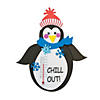 *****************************************************************************************************************************Student(s) ______________________________________Grade__________ Teacher(s) __________________*Circle date you want to attend: 	  Tuesday, January 15th		Thursday, January 17th                           * (Same books and activities each date)Parent Name ____________________________            Signature _________________________________Email _____________________________________________________ Cellphone ___________________My child is able to have the snack (fruit and vegan crackers):   YES        NOMy child will be picked up by: ____Boys & Girls Club        ____Parent/Adult   Name: ____________________Please return form 1-2 days before class.  Thanks! Ms. Lourde Brrr…it’s cold outside! Please join Ms.Lourde in Room 3 (dates below) from 2:30-3:30 pm for a fun hour of stories and games. This month we will read books about penguins and make a working penguin thermometer. Designed for grades K-2. Snacks provided will include fruit and vegan crackers. Cost per student is $13.00 (check payable to View Ridge PTA). Need-based scholarships are available. Please contact Ms.Lourde with any questions at: atlourde@seattleschools.org. Please return form 1-2 days before class. Thanks!*****************************************************************************************************************************Student(s) ______________________________________Grade__________ Teacher(s)__________________*Circle date you want to attend: 	  Tuesday, January 15th 		Thursday, January 17th                           * (Same books and activities each date)Parent Name ____________________________            Signature _________________________________Email _____________________________________________________ Cellphone ___________________My child is able to have the snack (fruit and vegan crackers):   YES        NOMy child will be picked up by: ____Boys & Girls Club        ____Parent/Adult   Name: ____________________Please return form 1-2 days before class.  Thanks! Ms.Lourde